CSE Intelligence / Information Submission Form 2016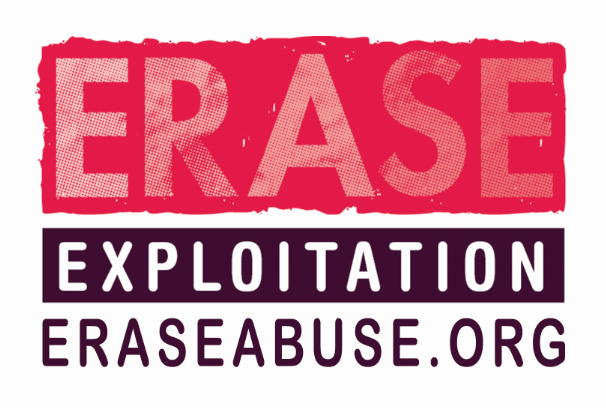 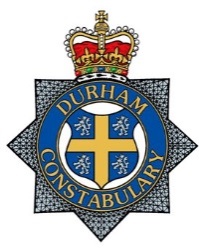 If you have concerns about a child / young person you should make a referral to your local children’s services. DO NOT USE THIS FORM IN PLACE OF A REFERRAL.Please complete this form to share any information you have about:Suspected offendersSuspected vehicles Locations of interestTHIS SECTION MUST BE COMPLETEDPLEASE RETURN YOUR COMPLETED FORM TO: ERASE@durham.pnn.police.ukTHIS INFORMATION WILL NOT BE RECORDED ON POLICE SYSTEMSTHIS INFORMATION WILL NOT BE RECORDED ON POLICE SYSTEMSNAME:POST / POSITION:EMAIL:TELEPHONE NO.:THIS INFORMATION IS RECORDED ON POLICE SYSTEMSTHIS INFORMATION IS RECORDED ON POLICE SYSTEMSAGENCY:INFORMATIONPlease supply all known information in as much detail as possible, including:Date(s),  Time(s),  Person(s),  Vehicle(s),  Location(s)If you only have partial details such as a colour and model of the vehicle please include this information as it helps us build a picture.Please enter your information here: (this box will expand as you type)INFORMATION EVALUATIONINFORMATION EVALUATIONINFORMATION EVALUATIONINFORMATION EVALUATIONINFORMATION EVALUATIONINFORMATION EVALUATIONSOURCE OF INFORMATION:If the information was supplied by someone else, how reliable are they?1  RELIABLE – Person known to me and known to tell the truth2 UNTESTED – Person known but cannot test how reliable they are i.e. never given information before or person unknown/heard indirectly and cannot be judged.3 UNRELIABLE – Person known to me but known not to be truthful.1  RELIABLE – Person known to me and known to tell the truth2 UNTESTED – Person known but cannot test how reliable they are i.e. never given information before or person unknown/heard indirectly and cannot be judged.3 UNRELIABLE – Person known to me but known not to be truthful.1  RELIABLE – Person known to me and known to tell the truth2 UNTESTED – Person known but cannot test how reliable they are i.e. never given information before or person unknown/heard indirectly and cannot be judged.3 UNRELIABLE – Person known to me but known not to be truthful.1  RELIABLE – Person known to me and known to tell the truth2 UNTESTED – Person known but cannot test how reliable they are i.e. never given information before or person unknown/heard indirectly and cannot be judged.3 UNRELIABLE – Person known to me but known not to be truthful.ENTERED YOUR RATING HERE:INFORMATION ACCURACY:A  - KNOWN TO BE TRUE TO SOURCEB  - INFORMATION WHICH HAS BEEN OVERHEARD OR TOLD TO YOU BY                                                                             SOMEONE ELSED - NOT KNOWNE - SUSPECTED TO BE FALSEA  - KNOWN TO BE TRUE TO SOURCEB  - INFORMATION WHICH HAS BEEN OVERHEARD OR TOLD TO YOU BY                                                                             SOMEONE ELSED - NOT KNOWNE - SUSPECTED TO BE FALSEA  - KNOWN TO BE TRUE TO SOURCEB  - INFORMATION WHICH HAS BEEN OVERHEARD OR TOLD TO YOU BY                                                                             SOMEONE ELSED - NOT KNOWNE - SUSPECTED TO BE FALSEA  - KNOWN TO BE TRUE TO SOURCEB  - INFORMATION WHICH HAS BEEN OVERHEARD OR TOLD TO YOU BY                                                                             SOMEONE ELSED - NOT KNOWNE - SUSPECTED TO BE FALSEENTERED YOUR RATING HERE:DATE OF SUBMISSION:DATE OF SUBMISSION:TIME OF SUBMISSION: